                                                                                                 JAN/04/2018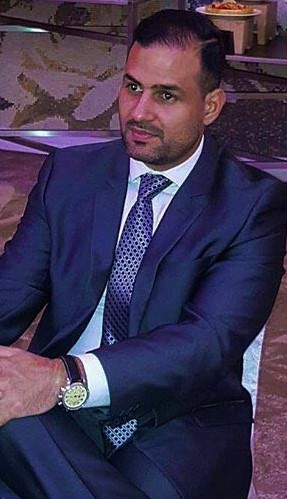 Name:                       Alaaldin E-mail:                      alaaldin.376245@2freemail.com  Cell:                          Whatsapp +971504753686 / +919979971283Nationality:               Canadian Driving license:        AvailableLanguage:                 Fluently, English, Italian, Arabic , basic SpanishDear Sir / Madam,What I believe in enthusiasm compete experience  Enthusiasm, dedication and 18 years of experience GCC and world wide; these are three of the qualitiesI would bring to the CompanyPlease accept my letter and the accompanying resume as expressions of my desire to interview It’s my pleasure to present some of my skills and qualifications for your considerationMotivational LeadershipConflict/Problem ResolutionSelf-Accountable AttitudeCoaching & MentoringPlanning, Time Management Results Oriented Approach Logical Decision Making Procedural/Policy AdherenceExcellent communication skills Client Care & RetentionRelationship/NetworkingDeveloping and Implementing the Business PlanI am confident I have what it takes to make a high-impact contribution at your organization. I would like to express my keen interest in joining your dynamic staff, and I would like to further discuss my suitability at an interview to discuss the positive contributions I can make in to your company Thanking you in anticipation for granting me your time, and please accept my highest consideration.SincerelyAlaaldin WORK EXPERIENCE2013 – Present, Dubai, UAE   Al Marhubi Group of companiesInfinite Travel / Al Marhubi Training and Management ConsultancyBusiness Development Manager  Design plans to achieve goals, create strategies to combat potential revenue losses. Perform research to identify new potential clients.Meet and exceed sales targets set via project KPI’s e.g. revenue target, number of calls per day, number of appointments made per weekDevelop, lead and execute purchasing strategiesTrack and report key functional metrics to reduce expenses and improve effectivenessForecast price and market trends to identify changes of balance in buyer-supplier powerPerform cost and scenario analysis, and benchmarkingAssess, manage and mitigate risksSeek and partner with reliable vendors and suppliersDetermine quantity and timing of deliveriesMonitor and forecast upcoming levels of demandCreate presentations to inform or clients about our company new productsEnsure that clients are satisfied with the company at all times and will bring in repeated business by resolving any outstanding issues.Inform the company of new contacts and new marketing opportunities.Responsible for meeting the sales targets through effective planning and budgeting.Monitor the market trends and potentials as well as the competitor’s activities and Review and track the local, regional and international markets Team player, work well with others, to reach challenging goals under tight deadlinesCoach and train new staff through induction and on-boarding processSupport day-to-day administrative and management tasksReport to CEO 2012 – 2013 Muscat, Oman  Al Marhubi Group of companies  Infinite Travel / Al Marhubi Training and Management ConsultancyBusiness Development Manager  Organizing training and workshops.Helping organization to build a perfect team with highly experienced and trained staff.Workshops in all field of business from Management, Sales, HR, Administration, Accounts, IT, etc.Identify potential clients, and the decision makers within the client organization.Work with team to develop proposals that speaks to the client’s needs, concerns, and objectives.Handle objections by clarifying, emphasizing agreements and working through differences to a positive conclusion.Prospect for potential new clients, in order to ensure a robust pipeline of opportunities.Handling all incoming inquiries, providing consulting support on client’s requirements and submitting relevant business proposals on time.Analyse market requirements and ensure that proposed product/service developments are in line with market needs.Develop and implement assigned market strategies and operations to meet established goals, develop new markets and expand existing ones, constantly identifying new revenue-generating opportunities.Manage long-term, mutually beneficial relationships, focusing on the promotion of products and services through a consultative selling approach to bring new high-quality clients.Build a strong network and pipelines of targeted clients through tactical planning of the development activities.Maintain close relationship with business partners/potential clients and manage key relationships with existing clients for cross-selling and organic growth.Assist the General Manager in the planning and execution of sales and business development focused strategies.Update CRM on regular basis and produce assigned reports and analysis in a timely manner.Providing sales associated administrative support as needed2010 – 2012 Toronto, Canada        Self Contractor Interior design consultant & Real Estate freelancer RE/MAXSearch for and bid on new projectsDetermine the client’s goals and requirements of the project, style and purpose of renovations starting from-Chose the right design form; Modern, Transition, Victorian, Baroque design that match the style of the client-Lighting space  -Flooring; marble granite hardwood lament carpet…-Fabric for drapery, furniture, bedrooms …-Painting and wall paper, -Furniture, -Motives, Elements and principles of design that we will apply Consider how the space will be used and how people will move through the spaceResearch and decide on materials and products sourcingPrepare final plans, using computer applications.Create a timeline for the interior design project and estimate project costsVisit after the project to ensure that the client is satisfiedSupervise work progressWork closely with designers, decorators, architects and constructorsResearch and follow industry changes, evolutions and best practisesAppraise property or properties using local comparisons.Visit and show several sites and explain features of homes.Discuss costs of renovations with client.Show property that will be utilized for residential purposes only.Ensure all paperwork is properly filled out with Re/Max agentFollow up with Re/Max agent to ensure purchase is legal and binding.Create and cultivate relationships with buyers and sellers for future purchases and transactions.Act as an intermediary in negotiations between buyers and RE/Max agent over property prices and settlement details, and during the closing of sales.2007 – 2010, Toronto, Canada4menunited  Men's Clothing Store High end streetwear‎ for suites Store Manager accomplish store sales plans and P&L targets through achieving KPIs, enhancing sales and financial objectives. oversee store renovation project budgets including all VM directives set by Brand Principle guidelines reflective of seasonality. introduce option plans and closing stock targets coupled with exit strategiesresponsible for stock levels, analyzes sales figures and forecasting.build and strength full retail teams through progressive performance management, evaluation and career planning and focus on customer experience through store environment, customer service and product offer.Expertly oversaw full store operational functions. Developed a commercially aware retail team, implemented clearly defined KPIs, and established monthly, quarterly and annual performance reviews. Managed shrinkage and stock loss, devised and implemented methods monitoring store activities, and analyzed inventory management. Collaborated with marketing teams and established in-store events for new product launch and ensured personnel trained in understanding the new product  Identified key talent for new store teams, and provided future succession plans, fast tracking key personnel. Evaluated employee knowledge of brand awareness, product knowledge and service capabilities. Reporting retail manager Key Achievements:successfully increased business growth by 6% by creating and planning spacious stockroom layout and increasing store capacity. Built and maintained a strong and loyal customer database, organised various events for VIPs and regular clients, proactively engaged in buying activities and participated in brand marketing training which resulted in increasing revenue.Reduced stock shrinkage from 1.12% to 0.45% through effective stock loss action plans.Increased database from 5,000 to 7,000 clients in a 10month period through personalizing customer service and developing a private database allocated to each team member.Increased prime store sales by 10%. by communicate with Buyer what style I need make our store speaks the language of our customers and provided training in effective selling technique to ensure peak performance. Proven record of effectively running the store as number 1 boutique Decreased mark-up by 15% while maintaining the same GP gross profit, as a result of a pricing strategy.Reduced expenses by 18% overseeing daily running cash expenses.2004 – 2007, Toronto, Canada4menunited Men's Clothing Store High end streetwear‎ Supervisor 2000 – 2004, Siena, ItalyCasa Nuova Home Furniture Seal consultant  EDUCATION2012 - Graduate of applied arts and technology                       Seneca College – Toronto, Canada2006 - N.L.P Diploma                                   The American Board of Neuro Linguistic Programming2004 - Italian Language Diploma                                               Universita per Stranieri _Siena, Italy 1996 - Business Administration                      University of Syrian Republic  Ministry of EducationTraining CoursesCrisis ManagementPublic Relations Campaigns: From Planning to ExecutionPublic Relations and Media SkillsEvents and Conferences ManagementBrand ManagerEnterprise Risk Management Managing Multiple Tasks, Priorities and DeadlinesStrategic Thinking and PlanningLeadership and CommunicationHappiness: Sustaining a Motivating Work CultureThe Power of Positive AttitudeDeveloping and Implementing the Business PlanHuman Resources ManagementThanks for your time